Les DyslipidémiesRappels métabolisme des lipoprotéinesOrigine des lipidesEndogène ou exogène. Pour identifier un problème des métabolismes des lipides il faudra éliminer la source exogène, pour isoler l’endogène. C’est pour cette raison qu’il faut être à jeun lors des examens (pas d’alcool (augmente les TG), ni certain traitement (pilule augmente les lipides)).Lipoprotéine : assemblage non-covalent de lipide et d’apolipoprotéines de forme sphérique.CompositionSurface : phospholipides, apolipoprotéines, Cholestérol libreNoyau : TG, Cholestérol estérifiéLes lipoprotéines sont différentes selon :La tailleLa composition lipidique et protéiqueMobilité electrophoriqueDifférentes classes de lipoprotéines(plus grosse et moins dense  → plus petite et plus dense)Chylomicrons  densité inférieur au plasmaVLDL → très basse densitéILD → densité intermédiaireLDL→ basse densitéHDL → haute densitéComposition des lipoprotéinesLes chylomicrons : environ 90% des TGLes LDL : principal vecteur plasmatique du CSHDL : 50% protéine 50% lipideVLDL : Prédominance TGRole des ApolipoprotéinesRôle structuralApoA1 et ApoB100Rôle d’activation ou inhibition d’enzymeapoC2→ active la LPL (lipoprotéine lipase)rôle de reconnaissance par récepteursLes Apolipoprotéines ne sont pas seulement des éléments structuraux des lipoprotéines , mais elle contribuent aussi de façon particulière au métabolisme des lipoprotéines.Métabolisme des lipoprotéines Transport de l’intestin vers le foie (chylomicrons) exogèneTransport du fois vers les tissus (VLDL , IDL ) exogèneTransport inverse du Cs (HDL) →ramené vers le foie. (endogène)Transport de l’intestin vers le foieC’est les plus grosses molécules avec la densité la plus faible composé essentiellement de TG Elles subissent l’action de la LPL qui va dégrader les TG et on aboutit à des HDL naissantes et des Chylo. RemnantDéséquilibre structural compensé par la formation de HDL_naissantes.Les Chyrlo_Rem vont être reconnu par les récepteurs de ApoE pour être catabolisé Transport du fois vers les tissusVLDL vont être synth en permanence par le foie. On aura une dégradation par les LPL ce qui va réduire la taille des VLDL en formant des IDL, qui peuvent :Reconnu au niveau du foie par les récepteurs LDL-RDégradé par les LPL pour donner des LDL (maj. CS) Les LPL vont reconnu par des LDL-R à la surface du foie (pour cataboliser) ou des cellules, pour être endocytéConclusionDégradation progressive des VLDL → libération d’AG_libresDiminution de taille : VLDL→ IDL (capté par le foie ) → LDL (capté par foie ou tissus_periph)Endocytose des LDL : processus hautement régulé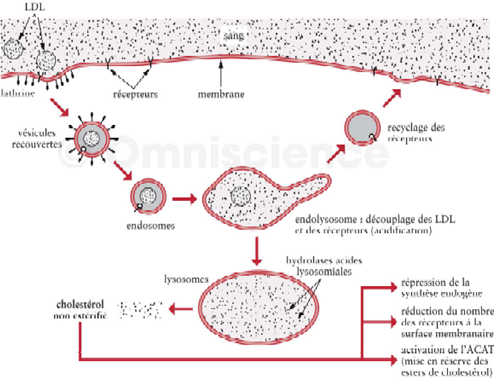 Le cholestérol non estérifié dans la cellule est libre.Transport inverse du CholestérolLes particules HDL qui vont prendre le CS à partir des Tissu Periph via  le transporteur ABCA1 , ensuite accompagné par le LCAT pour être reconnu par les SR-BI au niveau du foieEntre le HDL et les VLDL/HDL on aura un échange entre les deux via  CETPDe ce fais les HDL joue un rôle arthéro-protecteur et les LDL joue un rôle dans l’athérogénique.Recapitulatif :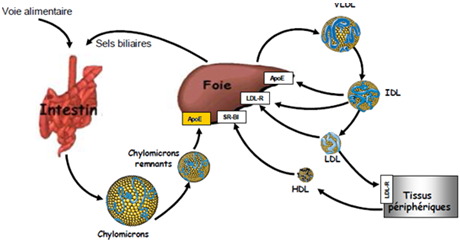 Le plus souvent on retrouve des hyper-Lipo-ProtéinémieHyperlipidémies primairesDépistage d’un sujet à risqueTrès important que le sujet examiné soit a jeun.La EAL (Exploration d’une Anomalie Lipidique) consiste dans un 1er temps à un dosage deCt_Total TG  HDL_Cs LDL_Cs Aspect Sérum.Les Lipoprotéines sont différentes selon les vésicules. Or on laisse le tube 48h au frigo , on observe :Sérum clair : Soit aucun problème, soit augmentation LDL ou HDLSérum opalescent (voir trouble) : augmentation VLDL ou IDLSérum crémeuse : augmentation chylomicrons , qui sont des particules très légere qui vont flotter au bout de 24-48h , en dessous on retrouve un excès de LDL ( dans ce cas particulier)Lipodograme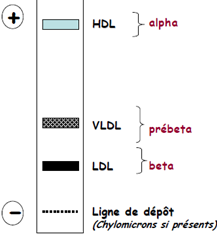 C’est sur un gel d’agarose , en faisant migrer le liquide vers le + . il va donner une appréciation qualitative des différentes lipoprotéines .Troubles Hypercholestérolémie IsoléeType IIa : Hypercholestérolémie FamilialeAutosomal dominante (1/500 ) Se traduit au niveau des récepteurs LDL , ApoB/E , Absence ou dysfonctionnement total→HOMOZYGOTEPartiel  →HÉTÉROZYGOTEDiminution de la capture cellulaire des LDL :Homozygote : →TotaleHyper-Cs ++++Esperance de vie –Hétérozygote→partielleHyper-Cs ++ Esperance de vie ≤ 50ansDéfaut de recapture des LDL par le foieMutation récepteur LDL mutation sur apoB/EBiologieaugmentation de la Cs_Totalaugmentation LDL à l’électrophorèseHDL-C basTG normalesSérum clairCliniqueArc cornéenXanthomes tendineux (tendon d’Achilles, des doigts)Xanthélasma (→ au niveau des cernes…)Risque athérogène assez important.EthiologiePrimitiveSecondaire : hypothyroïdie, cholestase (Stase de la bile)Hyper-TriglycéridémieHyper triglycéridémie	de Type 1Défaut d’activité de LPLDéfaut de l’enzyme (absente ou non-fonctionnelle)Défaut de l’activateur ApoCIIce qui entraine une accumulation des ChylomicronsMaladie autosomal recessive rare ( <1%)BiologieAugmentationTG (souvent > à 11mmol/L ou 10g/L)Constitués de chylomicrons à l’électrophorèseSérum clair avec anneau crémeuxCliniqueXanthomatose éruptiveDouleurs abdominalesRisque élevé de pancréatite aigue ( TG>> 30g/L)Hyper-TG de type 4  Origine EndogèneUne augmentation des VLDL et une diminution de la dégradation des VLDL avec une accumulation des VLDL.BiologieAugmentation des TG qui est due à une augmentation des VLDL à l’électrophorèseDiminution des HDL_CsSérum trouble à lactescentCliniqueLe plus souvent asymptomatiqueDouleurs abdominales Xanthomatose éruptivePassage possible au type 5 avec risque de pancréatique aigueAthérogène ++ ÉtiologiePrimitive→surproduction de VLDLSecondaireSurproduction des TG à partir de AG Libre , glucose et/ou alcoolsouvent associé à  des syndromes métaboliquesHyper-TG type 5 Hyper-TG rare , qui est un peu exogène et endogène, avec une accumulationdes VLDL et une diminution de la LPL ,ce qui entraine aussi une augmentation des chylomicronsDiminution activité LPLSurchargeen chylomicrons et en VLDL (toute les deux riche en TG)Souvent type IV passe au type V du fait de la saturation LPLBiologieAugmentationTGAugmentationVLDL et chylomicrons à l’électrophorèseSérum lactescent avec anneau crémeuxCliniqueXanthomatose éruptiveRisque de pancréatite aigueStéatose hépatiqueHépato-spléno-mégalieEthiologiePrimitive : rareAssocie les mécanisme de type I et IVMutation LPL ou de ses Co-activateurs apoCII , apoA4Secondaire :Facteur facilitant la survenue d’une hyper-TG, favorisant passage de type IIb ou type IV au type V.RésuméÉlévation de taux de chylomicrons et/ou VLDLHyperchylomicronémie (type I et V)Défaut d’hydrolyse des chylomicronsDéficit primaire ou secondaire de la LPLMutation de l’ApoCII (activateur de LPL)Hyper-TG familiale( type IV)Élévation isolée de VLDLCas les plus sévères souvent associés à d’autres pathologies Hyperlipidémie mixtesHyper-lipidémie mixte de type IIBAugmentation à la fois des TG et CsAugmentation synthèse ApoB /VLDLMutation récepteur LDL, mutation sur ApoB/EAugmentation des LDL dit augmentation des TG. Et aussi une augmentation de la synth de VLDL.BiologieAugmentation de Cs_Total Augmentation LDL à l’électrophorèseDiminution HDL-CAugmentation TGAugmentation VLDL à l’électrophorèseSérum opalescent à troubleCliniqueDépôt extra-vasculaire moins fréquent que le type IIBMais il y a un risque athérogène très important ( +++ )EthiologiePrimitiveHyperlipidémie familiale combinéeAugmentation de la production d’ApoB100 par le foieSecondaireDiabète déséquilibréHypothyroïdieSyndrome métabolique Hyperlipidémie Mixte de type III ( DYSBETALIPOPROTEINEMIE)Augmentationsynthèse ApoB/VLDLDéfaut captation hépatique des IDL →accumulation des IDLAu niveau des récepteurs à l’ApoE , on aura des différents allèles.ALLÈLE E3 ; l’affinité pour le IDL sera normale , donc il y aura un système équilibré par les LDL et le IDLALLÈLE E2 : l’affinité pour les LDL-R sera diminué, dans ce cas , le IDL sera prise en charge par les IDL-R mais beaucoup moins par les LDL-R  , dans ce cas les cellules vont augmenter les récepteurs LDL-RDans le cas de hypo-CsALLÈLE E4 : à l’inverse l’affinitéLes IDL vont rentrer très facilement, avec une cellule avec beaucoup de Cs , ce qui va entrainer une diminution de récepteurs à la surface , ce qui entraine une accumulation de LDL → hyper-Cs du à une accumulation des LDLBiologie : hyperlipidémie mixteRare (<1%)Augmentation de Cs_TotalAugmentation IDL à l’électrophorèseDiminution HDL-C et LDL-CAugmentation TGAugmentation VLDL à l’électrophorèseSérum opalescent à trouble  ( du a une présence de VLDL)CliniqueXanthomes des plisXanthomes tubéreuxEthilogiePrimitiveMutation génétique de l’ApoE →diminution d’affinité des rémnants VLDL ou chylomicrons pour récepteurs ApoE Facteur favorisant : obésité, diabète, hypo-thyroïdieTRÈS AthérogèneDyslipidémies secondairesDéfaut de 1 ou plusieurs gènes.Principales causes d’hyperlipidémies 2NdHyperlipidémie secondaireAvec l’hypercholestérolémie prépondérante , on retrouve aussiHypothyroïdieCholestaseAvec hypertriglycéridémie prépondérantesObésitéDiabète de type II (DNID)Syndrome néphrotiqueInsuffisance rénaleHyperlipidémie iatrogènesImmuno-Suppresseurs CorticoïdesContraceptions oestro-progestativeΒ-bloquants, non cardio-sélectifsAutres dyslipidémies génétiquesSyndrome de Smith-Lemni-OpitzL’enzyme 7-DHC réductase qui est déficiente, avec une diminution de Cholestérol Blocage précoce de la voie de synthèse de cholestérolHypo-HDL-émie ( < 0,40 g/L)Primaire : défaut génétique rareDéficit en ApoA1Déficit en LCAT  (Fish eyes Disease)Maladie de Tangier (récepteurs ABCA1)Le récepteur est muté, le Cs ne peut pas sortir des cellules , d’où une diminution de HDL avec une charge en Cs dans toutes les cellules..Mutation sur le gène du transporteur ABCA1Risque Athérogène grave et précoce Secondaire : fréquenteToutes les causes de hyper-TGÉtat insulino-dépendant (obésité abdominale , syndrome métabolique)Certains médicaments (β-bloquant…)Traitement des dyslipidémiesRégime HypolipémiantDiminution des :Sucres rapides et alcoolLipidesAG-SimplesAugmentation AGPI Fibres et végétauxSi jamais il n’y a pas d’effet avec ces méthodes on aura besoin des statinesStatines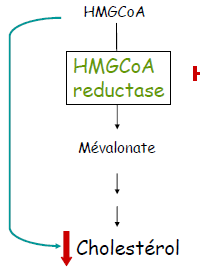 Diminution biosynthèse CsActivation de FT sensible au stérolsAugmentation biosynthèse LDL-R à la surface d’où diminution LDL circulantesFibrates(agonistes des récepteurs nucléaire PPAR  )PPAR : peroxysome prolifator activated receptorLigands→dérivés de lipidesCe sont des récepteurs nucléaires et les ligands sont des dérivées d’AGIls interviennent entre autre sur le métabolisme des lipidesMécanisme d’actionStimule la dégradation intra-hépatique des AG (β-oxydation)Diminution synthèse TGAugmentation activité LPL ( augmentation lipolyse VLDL et résidus)Diminution VLDL et donc des TGStimulent transport inverse du Cs (augmentation  Apo--A1, Apo AII, ABCA1,SRBI )Effet lipidiqueDiminution du Cs_total, des LDLc et surtout des TGAugmentation des HDLGemfibrozil , fenofibrate , clofibrateInhibition absorption intestinaleRésines ( cholestyramine)Chélate le Cs et les Acides Biliaire dans la lumière intestinaleInhibition absorption cholestérol ( ezetimibe)Mécanisme d’action et sélectivité de l’ezetimibeBloque l’absorption du cs au niveau intestinalPas d’effet sur l’absorption des vitamines liposolublesAcide nicotiniqueNon commercialisé en France Diminution Cs_total et TGAugmentation des HDL-CSurveillance d’un Traitement hypo-lipémiantTraitement au long cours → réévaluation périodiques1 à 3 mois après la mise sous-traitèrentbilan lipidique + appréciation de la tolérance ( effets 2nd )patient stabilisé : contrôle  1 à 2 fois par anClassificationFréquenceLipoprotéines élevéeCTTGClassification selon De GenneIIaFréquentLDL+++NHypercholestérolémie essentielleIIBFréquentLDL , VLDL+++Hyperlipidémie mixteIIIRare IDL++Hyperlipidémie mixteITrès rareChylomicronsN ou ++++hyperTG majeureFormes exogènesFormes endogènesFormes exogènes et androgènesIVFréquentVLDLN ou + ++hyperTG majeureFormes exogènesFormes endogènesFormes exogènes et androgènesVRareChylomicrons VLDLN ou + +++hyperTG majeureFormes exogènesFormes endogènesFormes exogènes et androgènesApolipoprotéines Principaux rôlesApo A1Structural (HDL ) , activation de la LCATApo AIIStructural (HDL)Apo B-48Structural (Chylomicrons), Apo B100Structural (LDL,VLDL) , ligand du récepteur au LDL Apo C1Cofacteur de la LCATApo CIIActivateur du LPL Apo CIIIInhibiteur de la LPLApo ELigand des récepteurs des LDL et des récepteurs hépatique des rémnants de chylomicronsApolipoprotéines Principaux rôlesApo A1Structural (HDL ) , activation de la LCATApo AIIStructural (HDL)Apo B-48Structural (Chylomicrons), Apo B100Structural (LDL,VLDL) , ligand du récepteur au LDL Apo C1Cofacteur de la LCATApo CIIActivateur du LPL Apo CIIIInhibiteur de la LPLApo ELigand des récepteurs des LDL et des récepteurs hépatique des rémnants de chylomicrons